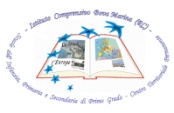 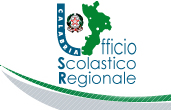 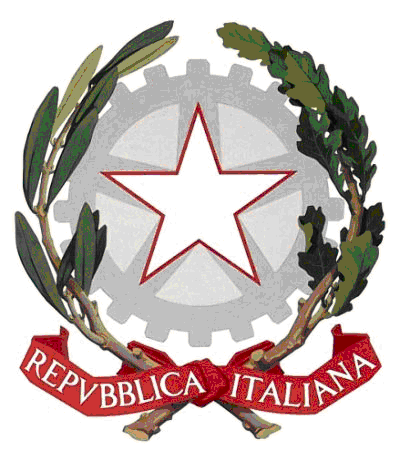 Istituto Comprensivo Bova Marina - Condofuri                                 Scuole dell’Infanzia, Primaria e Secondaria di Primo Grado C.M. RCIC85200D - Codice F.iscale: 92085110804 – Codice Univoco UF9ADPVia Montesanto, 26 - 89035 BOVA  MARINA Tel. & fax  0965761002e-mail: rcic85200d@istruzione.it - pec:rcic85200d@pec.istruzione.it -sito web: icbovamarinacondofuri.gov.it/wp1 B TEMPO NORMALE SCUOLA PRIMARIA  BOVA MARINA 1 B TEMPO NORMALE SCUOLA PRIMARIA  BOVA MARINA 1 B TEMPO NORMALE SCUOLA PRIMARIA  BOVA MARINA 1 B TEMPO NORMALE SCUOLA PRIMARIA  BOVA MARINA 1 B TEMPO NORMALE SCUOLA PRIMARIA  BOVA MARINA CognomeNomeData di NascitaSessoTempo ScuolaAUTELITANOLORENZO ANNUNZIATO13/10/2011M27 ORE SETTIMANALIBAWAJIVA30/11/2011F27 ORE SETTIMANALICUPPARILORENZO01/01/2012M27 ORE SETTIMANALICUPPARISAMUELE13/02/2012M27 ORE SETTIMANALIKUMARMARIA KHUSCHI23/10/2011F27 ORE SETTIMANALILEGATOFRANCESCO23/02/2012M27 ORE SETTIMANALIMAFRICIDOMENICO27/12/2011M27 ORE SETTIMANALIMARINOLUCA08/02/2011M27 ORE SETTIMANALIMENEGATTISANDRO12/02/2012M27 ORE SETTIMANALIMINNITIFRANCESCO09/06/2011M27 ORE SETTIMANALINUCERAMARGHERITA27/01/2012F27 ORE SETTIMANALINUCERACATERINA MARIA PIA18/09/2011F27 ORE SETTIMANALIORUNAMARIO EDUARD11/06/2011M27 ORE SETTIMANALIPETRULLIGIUSEPPE07/08/2011M27 ORE SETTIMANALIPLUTINOEMMA28/06/2011F27 ORE SETTIMANALIRODA'SALVATORE26/03/2012M27 ORE SETTIMANALISTELITANOANTONIO14/10/2011M27 ORE SETTIMANALITRINGALIGIOVANNI09/04/2011M27 ORE SETTIMANALIZEMASEBASTIANO11/08/2011M27 ORE SETTIMANALI